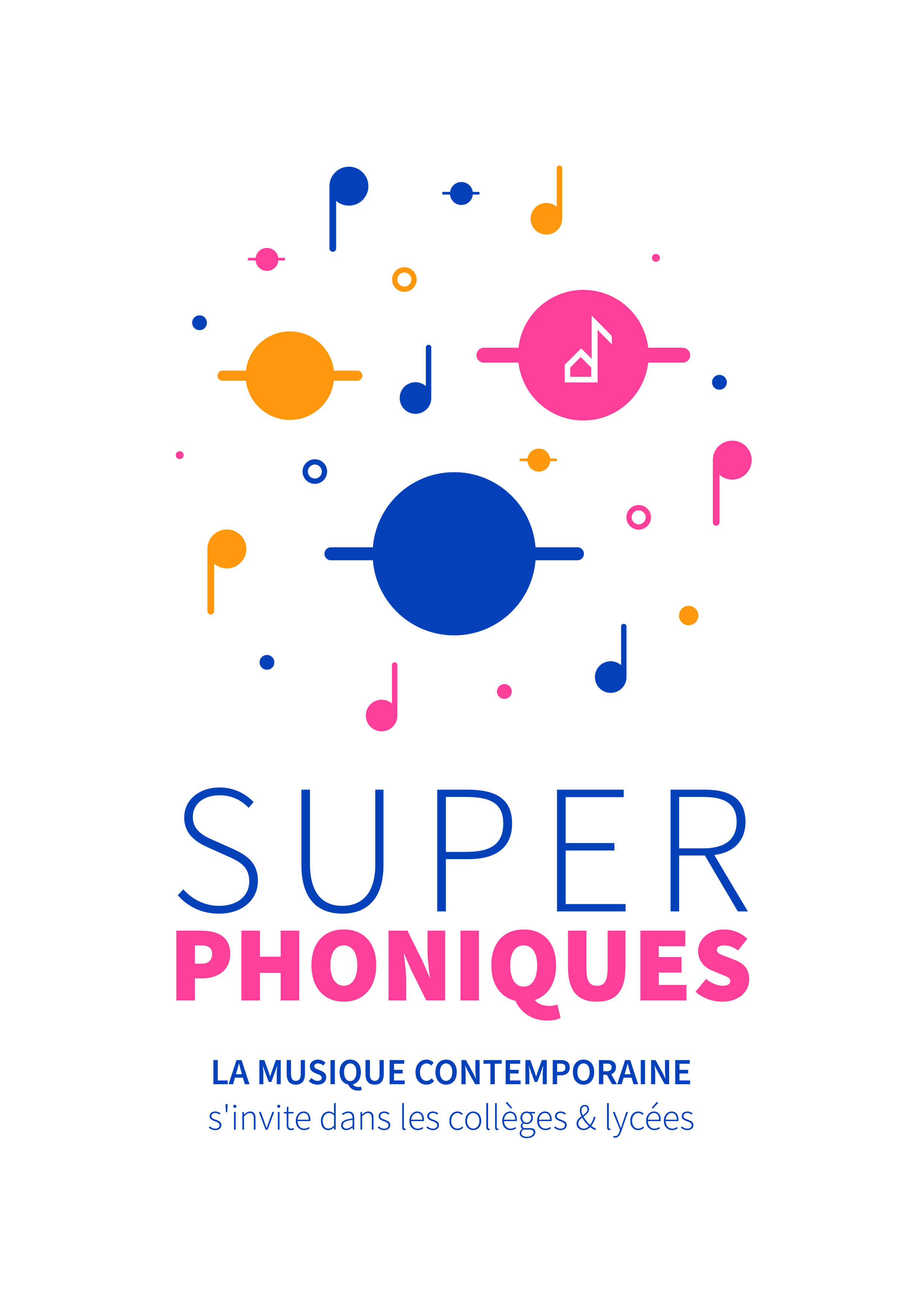 À retourner avant le  30 mars 2024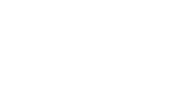 INFORMATIONS SUR L’ÉTABLISSEMENTBULLETIN DE VOTEMerci de reporter les commentaires dans le document « Synthèse des commentaires »Important !Au vu du nombre croissant du nombre d’établissements participants, seuls les établissements ayant retourné leurs votes pourront participer à la Journée des SuperPhoniques.Une fois le document rempli, merci de nous le retourner renommé de la façon suivante :SUPERPHONIQUES 2024 – Bulletin de vote – Nom du collège - VilleNOM DU COLLÈGECODE POSTALVILLECLASSE(S) (niveau et option)COMPOSITEURSNOMBRE DE VOIXCécile BuchetLa vieille horlogeDzovinarL’horloger des songesGrégoire RollandShengDemian Rudel ReyCuélebreTOTAL DES VOIX EXPRIMÉESCHOIX DU PROFESSEUR